一般社団法人　愛媛県社会福祉士会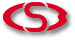 準会員入会申込み用紙（注）ファックス送信紙は必要ありません。この用紙だけ送信してください。　　　平成　　　　年　　　　月　　　　日ご記入いただいた情報は、愛媛県社会福祉士会の活動に限り使用させていただくことをお約束します。愛媛県社会福祉士会規約　第2章（会員）第5条　本会は、本部の会員であって、本県内に住所または勤務先を有する者を正会員とする。2       本会は次に掲げるものであって、本県内に住所または勤務先を有し、本会の目的に賛同する　　　もの（個人）を準会員とする。      1   社会福祉士養成学校に在籍する者。　　　2   社会福祉士試験の受験資格を有する者。　　　3   その他本会が特に入会を認めた者。☆準会員申込み用紙を事務局に提出し、年度会費（2,000円）を下記の振込先に振り込んでください。振込の確認ができ次第、準会員の登録が完了し、部会活動・セミナー・研修・メーリングリスト等の愛媛県社会福祉士会主催の各種行事に参加することが可能となります。☆年度会費を振り込まれた方は下記までご連絡ください。〘愛媛県社会福祉士会事務局〙〒790-0905　松山市樽味2丁目2-3ラ・マドレーヌビル2F　　　　　　　　　　　　　　Tel（089）948-8031　Fax（089）948-8032（担当：鈴木）〘振込先〙伊予銀行　一万支店　普通　１７２３７２４　愛媛県社会福祉士会　会長　井上　俊ふりがな生年月日・年齢生年月日・年齢生年月日・年齢生年月日・年齢生年月日・年齢性別氏　　名大正昭和平成　　年　　　月　　　日・　　　歳　　年　　　月　　　日・　　　歳　　年　　　月　　　日・　　　歳　　年　　　月　　　日・　　　歳男・女ふりがな自宅住所〒〒〒〒〒〒〒〒Tel･Fax自宅Tel自宅Faxアドレスふりがな所属ふりがな勤務先住所〒〒〒〒〒〒〒〒Tel･Fax勤務先Tel勤務先Fax勤務先Fax入会希望の理由